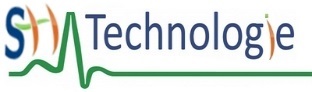 Fiche élèveDurée : 1 séance 1h30Fiche élèveDurée : 1 séance 1h30Séquence n° X   / Séance n° X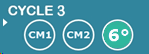 Fiche élèveDurée : 1 séance 1h30Fiche élèveDurée : 1 séance 1h30Intitulé de l’activité :(Verbe d’action + complément)Attendus de fin de cycle : Identifier les principales évolutions du besoin et des objetsAttendus de fin de cycle : Identifier les principales évolutions du besoin et des objetsAttendus de fin de cycle : Identifier les principales évolutions du besoin et des objetsAttendus de fin de cycle : Identifier les principales évolutions du besoin et des objetsAttendus de fin de cycle : Identifier les principales évolutions du besoin et des objetsAttendus de fin de cycle : Identifier les principales évolutions du besoin et des objetsAttendus de fin de cycle : Identifier les principales évolutions du besoin et des objetsAttendus de fin de cycle : Identifier les principales évolutions du besoin et des objetsAttendus de fin de cycle : Identifier les principales évolutions du besoin et des objetsDomaine du socle :D4-Concevoir, créer, réaliserDomaine du socle :D4-Concevoir, créer, réaliserDomaine du socle :D4-Concevoir, créer, réaliserCompétence de Technologie :MOT1-Repérer les évolutions d’un objet....Compétence de Technologie :MOT1-Repérer les évolutions d’un objet....Compétence de Technologie :MOT1-Repérer les évolutions d’un objet....Compétence de Technologie :MOT1-Repérer les évolutions d’un objet....Compétence de Technologie :MOT1-Repérer les évolutions d’un objet....Compétence de Technologie :MOT1-Repérer les évolutions d’un objet....Critères des objectifs d’apprentissages de la séance1-....,1-....,1-....,1-....,1-....,N1Non atteintNon atteintCritères des objectifs d’apprentissages de la séance2-....,2-....,2-....,2-....,2-....,N2Partiellement atteintPartiellement atteintCritères des objectifs d’apprentissages de la séance3-....,3-....,3-....,3-....,3-....,N3Objectif atteintObjectif atteintCritères des objectifs d’apprentissages de la séance4-....4-....4-....4-....4-....N4Objectif dépasséObjectif dépasséDémarche pédagogique :         ☐ Démarche d’investigation          ☐ Démarche de résolution de problème          ☐ Démarche de projet         Démarche pédagogique :         ☐ Démarche d’investigation          ☐ Démarche de résolution de problème          ☐ Démarche de projet         Démarche pédagogique :         ☐ Démarche d’investigation          ☐ Démarche de résolution de problème          ☐ Démarche de projet         Démarche pédagogique :         ☐ Démarche d’investigation          ☐ Démarche de résolution de problème          ☐ Démarche de projet         Démarche pédagogique :         ☐ Démarche d’investigation          ☐ Démarche de résolution de problème          ☐ Démarche de projet         Démarche pédagogique :         ☐ Démarche d’investigation          ☐ Démarche de résolution de problème          ☐ Démarche de projet         Démarche pédagogique :         ☐ Démarche d’investigation          ☐ Démarche de résolution de problème          ☐ Démarche de projet         Démarche pédagogique :         ☐ Démarche d’investigation          ☐ Démarche de résolution de problème          ☐ Démarche de projet         Démarche pédagogique :         ☐ Démarche d’investigation          ☐ Démarche de résolution de problème          ☐ Démarche de projet         Mise en situation du problème à résoudre : (Durée 5’)
(Observation par les élèves d’une situation déclenchante à partir d’article de journal, texte, image, vidéo d’actualité, démonstration matérielle …)Mes constats : (Durée 10’)
(Recherche élèves : Que comprendre ? Que retenir de la situation ? …)---Mise en situation du problème à résoudre : (Durée 5’)
(Observation par les élèves d’une situation déclenchante à partir d’article de journal, texte, image, vidéo d’actualité, démonstration matérielle …)Mon problème technologique à résoudre : (Durée 5’) (A partir des constats, rédiger la question du problème technologique sur l’on se pose : Pourquoi … ? ou Comment … ? …). . . ?Mise en situation du problème à résoudre : (Durée 5’)
(Observation par les élèves d’une situation déclenchante à partir d’article de journal, texte, image, vidéo d’actualité, démonstration matérielle …)Mes idées/Hypothèses pour résoudre ce problème : (Durée 10’)
(Recherche  élève : Rédiger ses idées ou propositions pour résoudre le problème technologique)--Mise en commun des idées/hypothèses retenues pour résoudre le problème : (Durée 5’)
(Recherche élève : après présentation des idées/hypothèses des ilots, certaines sont retenues et notées. Celles-ci deviennent les objectifs des activités de la séance)Mise en commun des idées/hypothèses retenues pour résoudre le problème : (Durée 5’)
(Recherche élève : après présentation des idées/hypothèses des ilots, certaines sont retenues et notées. Celles-ci deviennent les objectifs des activités de la séance)Activité 1 (Niveaux N1/N2) : …. (Verbe d’action + complément) Liste de questions, manipulations, actions posées aux élèves …Ressource : (Vidéo, tutoriel, site internet, logiciel, matériel, démonstration …)Activité 2 (Niveaux N3/N4) : …. (Verbe d’action + complément) Liste de questions, manipulations, actions posées aux élèves …Ressource : (Vidéo, tutoriel, site internet, logiciel, matériel, démonstration …)Ma synthèse de la séance : (Durée 5’) 
(l’élève rédige ce que j’ai appris lors de la séance : ce que j’ai fait …, ce que j’ai observé …, les idées ou hypothèses étaient-elles justes ou fausses …, ma réponse au problème de départ …)  -Fiche de structuration des connaissances : (Durée 5’) (Repère - Nom)MOT2a1- Le BesoinMOT2a2- Fonction d’usage